                            15 мая Международный день семьи                                     МОЯ СЕМЬЯ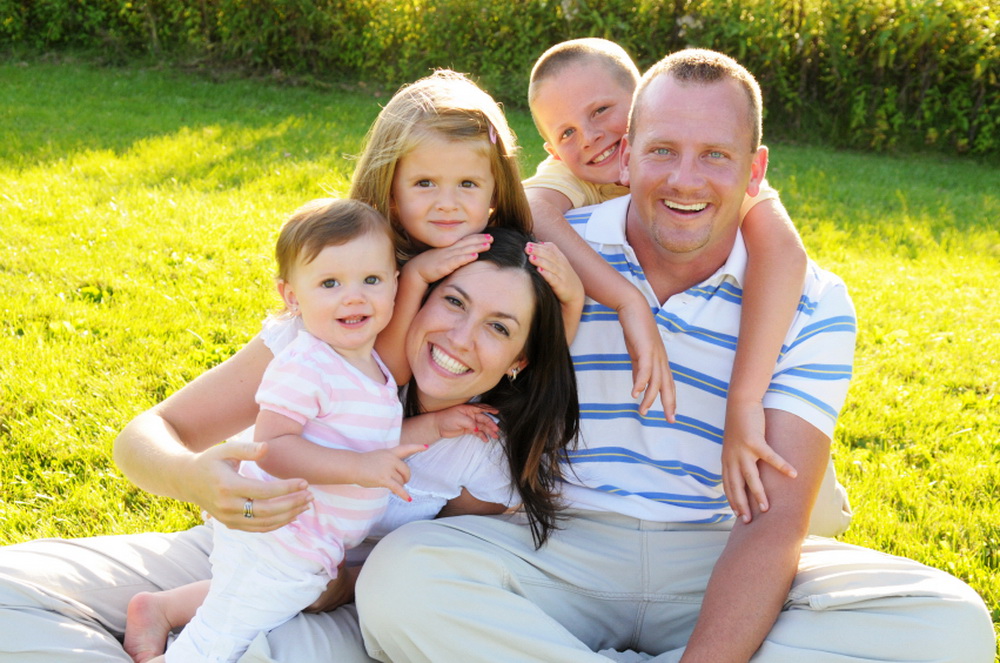 Семья- это место, где тебя любят, тебя всегда ждут близкие, родные люди. В семье ты можешь получить поддержку, когда тебе плохо. Семья живет по определенным правилам.         Каждый член семьи делает что-то доброе, полезное для всей семьи. В семье важно проявлять внимание к окружающим тебя людям, замечать настроение друг друга, уметь проявлять сочувствие.          Члены семьи влияют друг на друга, помогают преодолевать недостатки и развивать положительные качества-это трудолюбие, ответственность, аккуратность, самостоятельность.          Всегда будьте вместе, любовь берегите. Хочу, чтоб про вас говорили друзья: какая хорошая ваша семья!                        Пусть будет в вашем доме уютно и светло!Врач-валеологБорисовской ЦРБ                                                             В.И. Коновалова